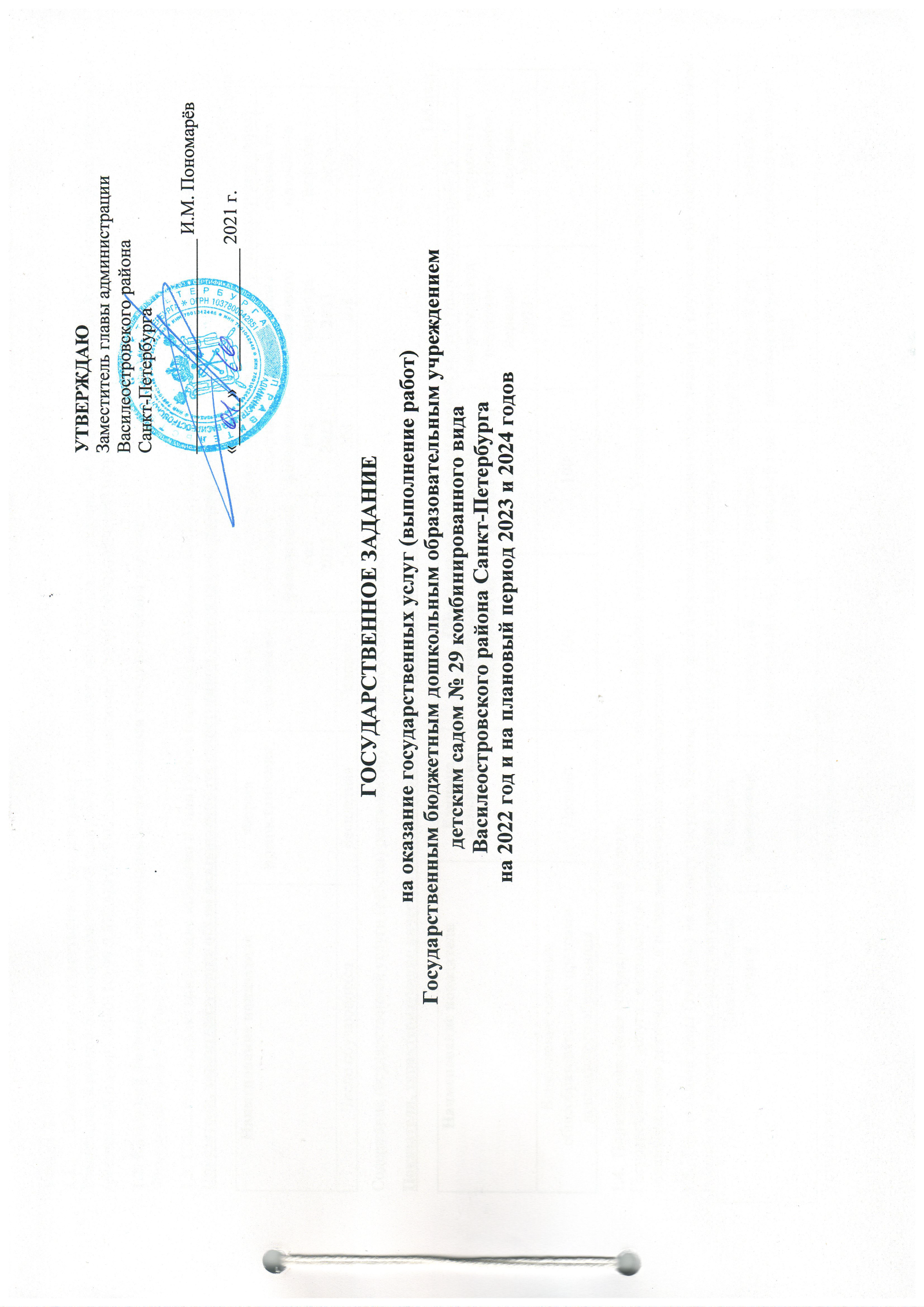 Раздел  1.Наименование государственной услуги (работы):Реализация основной общеобразовательной программы дошкольного образования, не указано, не указано, от 3 лет до 8 лет, очная, группа полного дня (реестровый номер - 801011О.99.0.БВ24ДН82000/ технический номер - 50Д45000301000301065100).1.2. Категория физических лиц, являющаяся потребителями государственной услуги:Физические лица в возрасте до 8 лет.Показатели, характеризующие объем оказываемой государственной услуги (выполняемой работы) Таблица 1Содержание государственной услуги (работы) регламентируется техническим регламентомПоказатели, характеризующие качество оказываемой государственной услуги (выполняемой работы):Таблица 21.4.  Порядок оказания государственной услугиГосударственная услуга оказывается в соответствии с технологическим регламентом, Уставом образовательного учреждения, лицензией на образовательную деятельность, а также действующим законодательством.1.5.  Предельные цены (тарифы) на оплату государственных услуг физическими или юридическими лицами в случаях, если законодательством Российской Федерации предусмотрено оказание соответствующих услуг на платной основе, либо порядок их установления:Устанавливаются в соответствии с действующим законодательством.1.6. Требования к результатам оказания государственной услуги (выполнения работы): Государственные услуги оказываются в полном объеме в соответствии с показателями, характеризующими качество и объем (содержание) оказываемой государственной услуги (выполняемой работы). 1.7.  Порядок контроля за исполнением государственного задания, в том числе условия и порядок досрочного прекращения исполнения государственного задания:Формы контроля: выездные и камеральные проверки, анализ отчетов.Процедуры контроля: анализ бухгалтерской отчетности, анализ отчетов по итогам деятельности учрежденияПериодичность проведения контрольных мероприятий: 2 раза в год.Условия досрочного прекращения исполнения государственного задания: ликвидация или реорганизация учреждения, иные основания, предусмотренные нормативно-правовыми актами Российской Федерацией.1.8. Требования к отчетности об исполнении государственного задания:Формы отчетности: отчет о выполнении государственного задания в соответствии с формой, утвержденной Комитетом по экономической политике и стратегическому планированию Санкт-Петербурга. Периодичность преставления отчетности об исполнении государственного задания: предоставляется до 1 февраля 2023 года.  1.9. Иная информация, необходимая для исполнения (контроля за исполнением) государственного задания:В соответствии с постановлением Правительства Санкт-Петербурга от 13.03.2020 № 121 "О мерах по противодействию распространению в Санкт-Петербурге новой короновирусной инфекции (COVID-19)" С 06.04.2020 до конца 2020/2021 учебного года в Санкт-Петербурге обучение было организовано с применением дистанционных образовательных технологий и электронного обучения. Данное решение было принято с учетом сложившейся на тот момент эпидемиологической ситуации в Санкт-Петербурге.Значение корректирующих коэффициентов составляющих базовых нормативов затрат, отражающих используемые технологии обучения (дистанционные образовательные технологии, электронное обучение), равно 1.Раздел  2.2.1.Наименование государственной услуги (работы):Присмотр и уход, физические лица за исключением льготных категорий, от 3 лет до 8 лет, группа полного дня  (реестровый номер - 853211О.99.0.БВ19АА56000/ технический номер - 50785004300300006005100).2.2. Категория физических лиц, являющаяся потребителями государственной услуги:Физические лица.Показатели, характеризующие объем оказываемой государственной услуги (выполняемой работы) Таблица 1Содержание государственной услуги (работы) регламентируется техническим регламентом.Показатели, характеризующие качество оказываемой государственной услуги (выполняемой работы):Таблица 22.4.  Порядок оказания государственной услугиГосударственная услуга оказывается в соответствии с технологическим регламентом, Уставом образовательного учреждения, лицензией на образовательную деятельность, а также действующим законодательством.2.5.  Предельные цены (тарифы) на оплату государственных услуг физическими или юридическими лицами в случаях, если законодательством Российской Федерации предусмотрено оказание соответствующих услуг на платной основе, либо порядок их установления:Устанавливаются в соответствии с действующим законодательством.2.6. Требования к результатам оказания государственной услуги (выполнения работы): Государственные услуги оказываются в полном объеме в соответствии с показателями, характеризующими качество и объем (содержание) оказываемой государственной услуги (выполняемой работы). 2.7.  Порядок контроля за исполнением государственного задания, в том числе условия и порядок досрочного прекращения исполнения государственного задания:Формы контроля: выездные и камеральные проверки, анализ отчетов.Процедуры контроля: анализ бухгалтерской отчетности, анализ отчетов по итогам деятельности учрежденияПериодичность проведения контрольных мероприятий: 2 раза в год.Условия досрочного прекращения исполнения государственного задания: ликвидация или реорганизация учреждения, иные основания, предусмотренные нормативно-правовыми актами Российской Федерацией.2.8. Требования к отчетности об исполнении государственного задания:Формы отчетности: отчет о выполнении государственного задания в соответствии с формой, утвержденной Комитетом по экономической политике и стратегическому планированию Санкт-Петербурга. Периодичность преставления отчетности об исполнении государственного задания: предоставляется до 1 февраля 2023 года. 2.9. Иная информация, необходимая для исполнения (контроля за исполнением) государственного задания:В соответствии с постановлением Правительства Санкт-Петербурга от 13.03.2020 № 121 "О мерах по противодействию распространению в Санкт-Петербурге новой короновирусной инфекции (COVID-19)" С 06.04.2020 до конца 2020/2021 учебного года в Санкт-Петербурге обучение было организовано с применением дистанционных образовательных технологий и электронного обучения. Данное решение было принято с учетом сложившейся на тот момент эпидемиологической ситуации в Санкт-Петербурге.Значение корректирующих коэффициентов составляющих базовых нормативов затрат, отражающих используемые технологии обучения (дистанционные образовательные технологии, электронное обучение), равно 1.Раздел 3.Наименование государственной услуги (работы):Реализация основной общеобразовательной программы дошкольного образования, не указано, не указано, от 1 года до 3 лет, очная, группа полного дня (реестровый номер - 801011О.99.0.БВ24ДМ62000/ технический номер - 50Д45000301000201066100).Категория физических лиц, являющаяся потребителями государственной услуги:Физические лица в возрасте до 8 лет. Показатели, характеризующие объем оказываемой государственной услуги (выполняемой работы) Таблица 1Содержание государственной услуги (работы) регламентируется техническим регламентом.Показатели, характеризующие качество оказываемой государственной услуги (выполняемой работы):Таблица 23.4.  Порядок оказания государственной услугиГосударственная услуга оказывается в соответствии с технологическим регламентом, Уставом образовательного учреждения, лицензией на образовательную деятельность, а также действующим законодательством.3.5.  Предельные цены (тарифы) на оплату государственных услуг физическими или юридическими лицами в случаях, если законодательством Российской Федерации предусмотрено оказание соответствующих услуг на платной основе, либо порядок их установления:Устанавливаются в соответствии с действующим законодательством.3.6. Требования к результатам оказания государственной услуги (выполнения работы): Государственные услуги оказываются в полном объеме в соответствии с показателями, характеризующими качество и объем (содержание) оказываемой государственной услуги (выполняемой работы). 3.7.  Порядок контроля за исполнением государственного задания, в том числе условия и порядок досрочного прекращения исполнения государственного задания:Формы контроля: выездные и камеральные проверки, анализ отчетов.Процедуры контроля: анализ бухгалтерской отчетности, анализ отчетов по итогам деятельности учрежденияПериодичность проведения контрольных мероприятий: 2 раза в год.Условия досрочного прекращения исполнения государственного задания: ликвидация или реорганизация учреждения, иные основания, предусмотренные нормативно-правовыми актами Российской Федерацией.3.8. Требования к отчетности об исполнении государственного задания:Формы отчетности: отчет о выполнении государственного задания в соответствии с формой, утвержденной Комитетом по экономической политике и стратегическому планированию Санкт-Петербурга. Периодичность преставления отчетности об исполнении государственного задания: предоставляется до 1 февраля 2023 года.3.9. Иная информация, необходимая для исполнения (контроля за исполнением) государственного задания:В соответствии с постановлением Правительства Санкт-Петербурга от 13.03.2020 № 121 "О мерах по противодействию распространению в Санкт-Петербурге новой короновирусной инфекции (COVID-19)" С 06.04.2020 до конца 2020/2021 учебного года в Санкт-Петербурге обучение было организовано с применением дистанционных образовательных технологий и электронного обучения. Данное решение было принято с учетом сложившейся на тот момент эпидемиологической ситуации в Санкт-Петербурге.Значение корректирующих коэффициентов составляющих базовых нормативов затрат, отражающих используемые технологии обучения (дистанционные образовательные технологии, электронное обучение), равно 1.Раздел 4.4.1.Наименование государственной услуги (работы):Присмотр и уход, физические лица за исключением льготных категорий, от 1 года до 3 лет, группа полного дня (реестровый номер - 853211О.99.0.БВ19АА50000/ технический номер - 50785004300200006007100).4.2. Категория физических лиц, являющаяся потребителями государственной услуги:Физические лица.Показатели, характеризующие объем оказываемой государственной услуги (выполняемой работы) Таблица 1Содержание государственной услуги (работы) регламентируется техническим регламентом.Показатели, характеризующие качество оказываемой государственной услуги (выполняемой работы):Таблица 24.4.  Порядок оказания государственной услугиГосударственная услуга оказывается в соответствии с технологическим регламентом, Уставом образовательного учреждения, лицензией на образовательную деятельность, а также действующим законодательством.4.5.  Предельные цены (тарифы) на оплату государственных услуг физическими или юридическими лицами в случаях, если законодательством Российской Федерации предусмотрено оказание соответствующих услуг на платной основе, либо порядок их установления:Устанавливаются в соответствии с действующим законодательством.4.6. Требования к результатам оказания государственной услуги (выполнения работы): Государственные услуги оказываются в полном объеме в соответствии с показателями, характеризующими качество и объем (содержание) оказываемой государственной услуги (выполняемой работы). 4.7.  Порядок контроля за исполнением государственного задания, в том числе условия и порядок досрочного прекращенияисполнения государственного задания:Формы контроля: выездные и камеральные проверки, анализ отчетов.Процедуры контроля: анализ бухгалтерской отчетности, анализ отчетов по итогам деятельности учрежденияПериодичность проведения контрольных мероприятий: 2 раза в год.Условия досрочного прекращения исполнения государственного задания: ликвидация или реорганизация учреждения, иные основания, предусмотренные нормативно-правовыми актами Российской Федерацией.4.8. Требования к отчетности об исполнении государственного задания:Формы отчетности: отчет о выполнении государственного задания в соответствии с формой, утвержденной Комитетом по экономической политике и стратегическому планированию Санкт-Петербурга. Периодичность преставления отчетности об исполнении государственного задания: предоставляется до 1 февраля 2023 года. 4.9. Иная информация, необходимая для исполнения (контроля за исполнением) государственного задания:В соответствии с постановлением Правительства Санкт-Петербурга от 13.03.2020 № 121 "О мерах по противодействию распространению в Санкт-Петербурге новой короновирусной инфекции (COVID-19)" С 06.04.2020 до конца 2020/2021 учебного года в Санкт-Петербурге обучение было организовано с применением дистанционных образовательных технологий и электронного обучения. Данное решение было принято с учетом сложившейся на тот момент эпидемиологической ситуации в Санкт-Петербурге.Значение корректирующих коэффициентов составляющих базовых нормативов затрат, отражающих используемые технологии обучения (дистанционные образовательные технологии, электронное обучение), равно 1.Раздел 5.Наименование государственной услуги (работы):Реализация основной общеобразовательной программы дошкольного образования, адаптированная образовательная программа, обучающиеся с ограниченными возможностями здоровья (ОВЗ), от 3 лет до 8 лет, очная, группа полного дня (реестровый номер - 801011О.99.0.БВ24АВ42000/ технический номер - 50Д45000100400301060100).Категория физических лиц, являющаяся потребителями государственной услуги:Физические лица в возрасте до 8 лет. Показатели, характеризующие объем оказываемой государственной услуги (выполняемой работы) Таблица 1Содержание государственной услуги (работы) регламентируется техническим регламентом.Показатели, характеризующие качество оказываемой государственной услуги (выполняемой работы):Таблица 25.4.  Порядок оказания государственной услугиГосударственная услуга оказывается в соответствии с технологическим регламентом, Уставом образовательного учреждения, лицензией на образовательную деятельность, а также действующим законодательством.5.5.  Предельные цены (тарифы) на оплату государственных услуг физическими или юридическими лицами в случаях, если законодательством Российской Федерации предусмотрено оказание соответствующих услуг на платной основе, либо порядок их установления:Устанавливаются в соответствии с действующим законодательством.5.6. Требования к результатам оказания государственной услуги (выполнения работы): Государственные услуги оказываются в полном объеме в соответствии с показателями, характеризующими качество и объем (содержание) оказываемой государственной услуги (выполняемой работы). 5.7.  Порядок контроля за исполнением государственного задания, в том числе условия и порядок досрочного прекращения исполнения государственного задания:Формы контроля: выездные и камеральные проверки, анализ отчетов.Процедуры контроля: анализ бухгалтерской отчетности, анализ отчетов по итогам деятельности учрежденияПериодичность проведения контрольных мероприятий: 2 раза в год.Условия досрочного прекращения исполнения государственного задания: ликвидация или реорганизация учреждения, иные основания, предусмотренные нормативно-правовыми актами Российской Федерацией.5.8. Требования к отчетности об исполнении государственного задания:Формы отчетности: отчет о выполнении государственного задания в соответствии с формой, утвержденной Комитетом по экономической политике и стратегическому планированию Санкт-Петербурга. Периодичность преставления отчетности об исполнении государственного задания: предоставляется до 1 февраля 2023 года.5.9. Иная информация, необходимая для исполнения (контроля за исполнением) государственного задания:В соответствии с постановлением Правительства Санкт-Петербурга от 13.03.2020 № 121 "О мерах по противодействию распространению в Санкт-Петербурге новой короновирусной инфекции (COVID-19)" С 06.04.2020 до конца 2020/2021 учебного года в Санкт-Петербурге обучение было организовано с применением дистанционных образовательных технологий и электронного обучения. Данное решение было принято с учетом сложившейся на тот момент эпидемиологической ситуации в Санкт-Петербурге.Значение корректирующих коэффициентов составляющих базовых нормативов затрат, отражающих используемые технологии обучения (дистанционные образовательные технологии, электронное обучение), равно 1.Раздел 6.6.1.Наименование государственной услуги (работы):Присмотр и уход, обучающиеся, за исключением детей-инвалидов и инвалидов, от 3 лет до 8 лет, группа полного дня (реестровый номер - 853211О.99.0.БВ19АБ82000/ технический номер - 50785004300300006005100).6.2. Категория физических лиц, являющаяся потребителями государственной услуги:Физические лица.Показатели, характеризующие объем оказываемой государственной услуги (выполняемой работы) Таблица 1Содержание государственной услуги (работы) регламентируется техническим регламентом.Показатели, характеризующие качество оказываемой государственной услуги (выполняемой работы):Таблица 26.4.  Порядок оказания государственной услугиГосударственная услуга оказывается в соответствии с технологическим регламентом, Уставом образовательного учреждения, лицензией на образовательную деятельность, а также действующим законодательством.6.5.  Предельные цены (тарифы) на оплату государственных услуг физическими или юридическими лицами в случаях, если законодательством Российской Федерации предусмотрено оказание соответствующих услуг на платной основе, либо порядок их установления:Устанавливаются в соответствии с действующим законодательством.6.6. Требования к результатам оказания государственной услуги (выполнения работы): Государственные услуги оказываются в полном объеме в соответствии с показателями, характеризующими качество и объем (содержание) оказываемой государственной услуги (выполняемой работы). 6.7.  Порядок контроля за исполнением государственного задания, в том числе условия и порядок досрочного прекращения исполнения государственного задания:Формы контроля: выездные и камеральные проверки, анализ отчетов.Процедуры контроля: анализ бухгалтерской отчетности, анализ отчетов по итогам деятельности учрежденияПериодичность проведения контрольных мероприятий: 2 раза в год.Условия досрочного прекращения исполнения государственного задания: ликвидация или реорганизация учреждения, иные основания, предусмотренные нормативно-правовыми актами Российской Федерацией.6.8. Требования к отчетности об исполнении государственного задания:Формы отчетности: отчет о выполнении государственного задания в соответствии с формой, утвержденной Комитетом по экономической политике и стратегическому планированию Санкт-Петербурга. Периодичность преставления отчетности об исполнении государственного задания: предоставляется до 1 февраля 2023 года. 6.9. Иная информация, необходимая для исполнения (контроля за исполнением) государственного задания:В соответствии с постановлением Правительства Санкт-Петербурга от 13.03.2020 № 121 "О мерах по противодействию распространению в Санкт-Петербурге новой короновирусной инфекции (COVID-19)" С 06.04.2020 до конца 2020/2021 учебного года в Санкт-Петербурге обучение было организовано с применением дистанционных образовательных технологий и электронного обучения. Данное решение было принято с учетом сложившейся на тот момент эпидемиологической ситуации в Санкт-Петербурге.Значение корректирующих коэффициентов составляющих базовых нормативов затрат, отражающих используемые технологии обучения (дистанционные образовательные технологии, электронное обучение), равно 1.Раздел 7.Наименование государственной услуги (работы):Реализация основной общеобразовательной программы дошкольного образования, не указано, не указано, от 1 года до 3 лет, очная, группа кратковременного пребывания детей (реестровый номер - 801011О.99.0.БВ24ДМ60000 / технический номер -  50Д45000301000201048100).Категория физических лиц, являющаяся потребителями государственной услуги:Физические лица в возрасте до 8 лет. Показатели, характеризующие объем оказываемой государственной услуги (выполняемой работы) Таблица 1Содержание государственной услуги (работы) регламентируется техническим регламентомПоказатели, характеризующие качество оказываемой государственной услуги (выполняемой работы):Таблица 27.4.  Порядок оказания государственной услугиГосударственная услуга оказывается в соответствии с технологическим регламентом, Уставом образовательного учреждения, лицензией на образовательную деятельность, а также действующим законодательством.7.5.  Предельные цены (тарифы) на оплату государственных услуг физическими или юридическими лицами в случаях, если законодательством Российской Федерации предусмотрено оказание соответствующих услуг на платной основе, либо порядок их установления:Устанавливаются в соответствии с действующим законодательством.7.6. Требования к результатам оказания государственной услуги (выполнения работы): Государственные услуги оказываются в полном объеме в соответствии с показателями, характеризующими качество и объем (содержание) оказываемой государственной услуги (выполняемой работы). 7.7.  Порядок контроля за исполнением государственного задания, в том числе условия и порядок досрочного прекращения исполнения государственного задания:Формы контроля: выездные и камеральные проверки, анализ отчетов.Процедуры контроля: анализ бухгалтерской отчетности, анализ отчетов по итогам деятельности учрежденияПериодичность проведения контрольных мероприятий: 2 раза в год.Условия досрочного прекращения исполнения государственного задания: ликвидация или реорганизация учреждения, иные основания, предусмотренные нормативно-правовыми актами Российской Федерацией.7.8. Требования к отчетности об исполнении государственного задания:Формы отчетности: отчет о выполнении государственного задания в соответствии с формой, утвержденной Комитетом по экономической политике и стратегическому планированию Санкт-Петербурга. Периодичность преставления отчетности об исполнении государственного задания: предоставляется до 1 февраля 2023 года.7.9. Иная информация, необходимая для исполнения (контроля за исполнением) государственного задания:В соответствии с постановлением Правительства Санкт-Петербурга от 13.03.2020 № 121 "О мерах по противодействию распространению в Санкт-Петербурге новой короновирусной инфекции (COVID-19)" С 06.04.2020 до конца 2020/2021 учебного года в Санкт-Петербурге обучение было организовано с применением дистанционных образовательных технологий и электронного обучения. Данное решение было принято с учетом сложившейся на тот момент эпидемиологической ситуации в Санкт-Петербурге.Значение корректирующих коэффициентов составляющих базовых нормативов затрат, отражающих используемые технологии обучения (дистанционные образовательные технологии, электронное обучение), равно 1.Раздел 8.8.1. Наименование государственной услуги (работы):Реализация основной общеобразовательной программы дошкольного образования, не указано, не указано, от 3 лет до 8 лет, очная, группа сокращенного дня (реестровый номер - 801011О.99.0.БВ24ДН81000/ технический номер - 50Д45000301000301056100).8.2. Категория физических лиц, являющаяся потребителями государственной услуги:Физические лица в возрасте до 8 лет. Показатели, характеризующие объем оказываемой государственной услуги (выполняемой работы) Таблица 1Содержание государственной услуги (работы) регламентируется техническим регламентом.Показатели, характеризующие качество оказываемой государственной услуги (выполняемой работы):Таблица 28.4.  Порядок оказания государственной услугиГосударственная услуга оказывается в соответствии с технологическим регламентом, Уставом образовательного учреждения, лицензией на образовательную деятельность, а также действующим законодательством.8.5.  Предельные цены (тарифы) на оплату государственных услуг физическими или юридическими лицами в случаях, если законодательством Российской Федерации предусмотрено оказание соответствующих услуг на платной основе, либо порядок их установления:Устанавливаются в соответствии с действующим законодательством.8.6. Требования к результатам оказания государственной услуги (выполнения работы): Государственные услуги оказываются в полном объеме в соответствии с показателями, характеризующими качество и объем (содержание) оказываемой государственной услуги (выполняемой работы). 8.7.  Порядок контроля за исполнением государственного задания, в том числе условия и порядок досрочного прекращения исполнения государственного задания:Формы контроля: выездные и камеральные проверки, анализ отчетов.Процедуры контроля: анализ бухгалтерской отчетности, анализ отчетов по итогам деятельности учрежденияПериодичность проведения контрольных мероприятий: 2 раза в год.Условия досрочного прекращения исполнения государственного задания: ликвидация или реорганизация учреждения, иные основания, предусмотренные нормативно-правовыми актами Российской Федерацией.8.8. Требования к отчетности об исполнении государственного задания:Формы отчетности: отчет о выполнении государственного задания в соответствии с формой, утвержденной Комитетом по экономической политике и стратегическому планированию Санкт-Петербурга. Периодичность преставления отчетности об исполнении государственного задания: предоставляется до 1 февраля 2023 года.8.9. Иная информация, необходимая для исполнения (контроля за исполнением) государственного задания:В соответствии с постановлением Правительства Санкт-Петербурга от 13.03.2020 № 121 "О мерах по противодействию распространению в Санкт-Петербурге новой короновирусной инфекции (COVID-19)" С 06.04.2020 до конца 2020/2021 учебного года в Санкт-Петербурге обучение было организовано с применением дистанционных образовательных технологий и электронного обучения. Данное решение было принято с учетом сложившейся на тот момент эпидемиологической ситуации в Санкт-Петербурге.Значение корректирующих коэффициентов составляющих базовых нормативов затрат, отражающих используемые технологии обучения (дистанционные образовательные технологии, электронное обучение), равно 1.Раздел 9.9.1.Наименование государственной услуги (работы):Присмотр и уход, физические лица за исключением льготных категорий, от 3 лет до 8 лет, группа сокращенного дня (реестровый номер - 853211О.99.0.БВ19АА55000/ технический номер - 50785001100300005004100).9.2. Категория физических лиц, являющаяся потребителями государственной услуги:Физические лица.Показатели, характеризующие объем оказываемой государственной услуги (выполняемой работы) Таблица 1Содержание государственной услуги (работы) регламентируется техническим регламентом.Показатели, характеризующие качество оказываемой государственной услуги (выполняемой работы):Таблица 29.4.  Порядок оказания государственной услугиГосударственная услуга оказывается в соответствии с технологическим регламентом, Уставом образовательного учреждения, лицензией на образовательную деятельность, а также действующим законодательством.9.5.  Предельные цены (тарифы) на оплату государственных услуг физическими или юридическими лицами в случаях, если законодательством Российской Федерации предусмотрено оказание соответствующих услуг на платной основе, либо порядок их установления:Устанавливаются в соответствии с действующим законодательством.9.6. Требования к результатам оказания государственной услуги (выполнения работы): Государственные услуги оказываются в полном объеме в соответствии с показателями, характеризующими качество и объем (содержание) оказываемой государственной услуги (выполняемой работы). 9.7.  Порядок контроля за исполнением государственного задания, в том числе условия и порядок досрочного прекращения исполнения государственного задания:Формы контроля: выездные и камеральные проверки, анализ отчетов.Процедуры контроля: анализ бухгалтерской отчетности, анализ отчетов по итогам деятельности учрежденияПериодичность проведения контрольных мероприятий: 2 раза в год.Условия досрочного прекращения исполнения государственного задания: ликвидация или реорганизация учреждения, иные основания, предусмотренные нормативно-правовыми актами Российской Федерацией.9.8. Требования к отчетности об исполнении государственного задания:Формы отчетности: отчет о выполнении государственного задания в соответствии с формой, утвержденной Комитетом по экономической политике и стратегическому планированию Санкт-Петербурга. Периодичность преставления отчетности об исполнении государственного задания: предоставляется до 1 февраля 2023 года. 9.9. Иная информация, необходимая для исполнения (контроля за исполнением) государственного задания:В соответствии с постановлением Правительства Санкт-Петербурга от 13.03.2020 № 121 "О мерах по противодействию распространению в Санкт-Петербурге новой короновирусной инфекции (COVID-19)" С 06.04.2020 до конца 2020/2021 учебного года в Санкт-Петербурге обучение было организовано с применением дистанционных образовательных технологий и электронного обучения. Данное решение было принято с учетом сложившейся на тот момент эпидемиологической ситуации в Санкт-Петербурге.Значение корректирующих коэффициентов составляющих базовых нормативов затрат, отражающих используемые технологии обучения (дистанционные образовательные технологии, электронное обучение), равно 1.Раздел 10.10.1. Наименование государственной услуги (работы):Реализация основной общеобразовательной программы дошкольного образования обучающиеся с ограниченными возможностями здоровья (ОВЗ), от 1 года до 3 лет, очная, группа кратковременного пребывания детей (реестровый номер - 801011О.99.0.БВ24АБ20000 / технический номер -  50Д45000100400201043100).10.2. Категория физических лиц, являющаяся потребителями государственной услуги:Физические лица в возрасте от 1 года до 3 лет. Показатели, характеризующие объем оказываемой государственной услуги (выполняемой работы) Таблица 1Содержание государственной услуги (работы) регламентируется техническим регламентомПоказатели, характеризующие качество оказываемой государственной услуги (выполняемой работы):Таблица 210.4.  Порядок оказания государственной услугиГосударственная услуга оказывается в соответствии с технологическим регламентом, Уставом образовательного учреждения, лицензией на образовательную деятельность, а также действующим законодательством.10.5.  Предельные цены (тарифы) на оплату государственных услуг физическими или юридическими лицами в случаях, если законодательством Российской Федерации предусмотрено оказание соответствующих услуг на платной основе, либо порядок их установления:Устанавливаются в соответствии с действующим законодательством.10.6. Требования к результатам оказания государственной услуги (выполнения работы): Государственные услуги оказываются в полном объеме в соответствии с показателями, характеризующими качество и объем (содержание) оказываемой государственной услуги (выполняемой работы). 10.7.  Порядок контроля за исполнением государственного задания, в том числе условия и порядок досрочного прекращения исполнения государственного задания:Формы контроля: выездные и камеральные проверки, анализ отчетов.Процедуры контроля: анализ бухгалтерской отчетности, анализ отчетов по итогам деятельности учрежденияПериодичность проведения контрольных мероприятий: 2 раза в год.Условия досрочного прекращения исполнения государственного задания: ликвидация или реорганизация учреждения, иные основания, предусмотренные нормативно-правовыми актами Российской Федерацией.10.8. Требования к отчетности об исполнении государственного задания:Формы отчетности: отчет о выполнении государственного задания в соответствии с формой, утвержденной Комитетом по экономической политике и стратегическому планированию Санкт-Петербурга. Периодичность преставления отчетности об исполнении государственного задания: предоставляется до 1 февраля 2023 года.10.9. Иная информация, необходимая для исполнения (контроля за исполнением) государственного задания:В соответствии с постановлением Правительства Санкт-Петербурга от 13.03.2020 № 121 "О мерах по противодействию распространению в Санкт-Петербурге новой короновирусной инфекции (COVID-19)" С 06.04.2020 до конца 2020/2021 учебного года в Санкт-Петербурге обучение было организовано с применением дистанционных образовательных технологий и электронного обучения. Данное решение было принято с учетом сложившейся на тот момент эпидемиологической ситуации в Санкт-Петербурге.Значение корректирующих коэффициентов составляющих базовых нормативов затрат, отражающих используемые технологии обучения (дистанционные образовательные технологии, электронное обучение), равно 1.Раздел 11.11.1. Наименование государственной услуги (работы):50.Г54.0 Коррекционно-развивающая, компенсирующая и логопедическая помощь обучающимся (реестровый номер - 853212О.99.0.БВ22АА01001 / технический номер -  50Г54000000000002006101).11.2. Категория физических лиц, являющаяся потребителями государственной услуги:в организации, осуществляющей образовательную деятельность. Показатели, характеризующие объем оказываемой государственной услуги (выполняемой работы) Таблица 1Содержание государственной услуги (работы) регламентируется техническим регламентомПоказатели, характеризующие качество оказываемой государственной услуги (выполняемой работы):Таблица 211.4.  Порядок оказания государственной услугиГосударственная услуга оказывается в соответствии с технологическим регламентом, Уставом образовательного учреждения, лицензией на образовательную деятельность, а также действующим законодательством.11.5.  Предельные цены (тарифы) на оплату государственных услуг физическими или юридическими лицами в случаях, если законодательством Российской Федерации предусмотрено оказание соответствующих услуг на платной основе, либо порядок их установления:Устанавливаются в соответствии с действующим законодательством.11.6. Требования к результатам оказания государственной услуги (выполнения работы): Государственные услуги оказываются в полном объеме в соответствии с показателями, характеризующими качество и объем (содержание) оказываемой государственной услуги (выполняемой работы). 11.7.  Порядок контроля за исполнением государственного задания, в том числе условия и порядок досрочного прекращения исполнения государственного задания:Формы контроля: выездные и камеральные проверки, анализ отчетов.Процедуры контроля: анализ бухгалтерской отчетности, анализ отчетов по итогам деятельности учрежденияПериодичность проведения контрольных мероприятий: 2 раза в год.Условия досрочного прекращения исполнения государственного задания: ликвидация или реорганизация учреждения, иные основания, предусмотренные нормативно-правовыми актами Российской Федерацией.11.8. Требования к отчетности об исполнении государственного задания:Формы отчетности: отчет о выполнении государственного задания в соответствии с формой, утвержденной Комитетом по экономической политике и стратегическому планированию Санкт-Петербурга. Периодичность преставления отчетности об исполнении государственного задания: предоставляется до 1 февраля 2023 года.11.9. Иная информация, необходимая для исполнения (контроля за исполнением) государственного задания:В соответствии с постановлением Правительства Санкт-Петербурга от 13.03.2020 № 121 "О мерах по противодействию распространению в Санкт-Петербурге новой короновирусной инфекции (COVID-19)" С 06.04.2020 до конца 2020/2021 учебного года в Санкт-Петербурге обучение было организовано с применением дистанционных образовательных технологий и электронного обучения. Данное решение было принято с учетом сложившейся на тот момент эпидемиологической ситуации в Санкт-Петербурге.Значение корректирующих коэффициентов составляющих базовых нормативов затрат, отражающих используемые технологии обучения (дистанционные образовательные технологии, электронное обучение), равно 1.Раздел 12.12.1. Наименование государственной услуги (работы):Реализация дополнительных общеразвивающих программ, не указано, не указано, художественной, очная, очная (реестровый номер - 804200О.99.0.ББ52АЕ7600 / технический номер - 42Г42001000300401000100).12.2. Категория физических лиц, являющаяся потребителями государственной услуги:Физические лица.Показатели, характеризующие объем оказываемой государственной услуги (выполняемой работы) Таблица 1Содержание государственной услуги (работы) регламентируется техническим регламентом.Показатели, характеризующие качество оказываемой государственной услуги (выполняемой работы):Таблица 212.4.  Порядок оказания государственной услугиГосударственная услуга оказывается в соответствии с технологическим регламентом, Уставом образовательного учреждения, лицензией на образовательную деятельность, а также действующим законодательством.12.5.  Предельные цены (тарифы) на оплату государственных услуг физическими или юридическими лицами в случаях, если законодательством Российской Федерации предусмотрено оказание соответствующих услуг на платной основе, либо порядок их установления:Устанавливаются в соответствии с действующим законодательством.12.6. Требования к результатам оказания государственной услуги (выполнения работы): Государственные услуги оказываются в полном объеме в соответствии с показателями, характеризующими качество и объем (содержание) оказываемой государственной услуги (выполняемой работы). 12.7.  Порядок контроля за исполнением государственного задания, в том числе условия и порядок досрочного прекращения исполнения государственного задания:Формы контроля: выездные и камеральные проверки, анализ отчетов.Процедуры контроля: анализ бухгалтерской отчетности, анализ отчетов по итогам деятельности учрежденияПериодичность проведения контрольных мероприятий: 2 раза в год.Условия досрочного прекращения исполнения государственного задания: ликвидация или реорганизация учреждения, иные основания, предусмотренные нормативно-правовыми актами Российской Федерацией.12.8. Требования к отчетности об исполнении государственного задания:Формы отчетности: отчет о выполнении государственного задания в соответствии с формой, утвержденной Комитетом по экономической политике и стратегическому планированию Санкт-Петербурга. Периодичность преставления отчетности об исполнении государственного задания: предоставляется до 1 февраля 2023 года.12.9. Иная информация, необходимая для исполнения (контроля за исполнением) государственного задания:В соответствии с постановлением Правительства Санкт-Петербурга от 13.03.2020 № 121 "О мерах по противодействию распространению в Санкт-Петербурге новой короновирусной инфекции (COVID-19)" С 06.04.2020 до конца 2020/2021 учебного года в Санкт-Петербурге обучение было организовано с применением дистанционных образовательных технологий и электронного обучения. Данное решение было принято с учетом сложившейся на тот момент эпидемиологической ситуации в Санкт-Петербурге.Значение корректирующих коэффициентов составляющих базовых нормативов затрат, отражающих используемые технологии обучения (дистанционные образовательные технологии, электронное обучение), равно 1.Раздел 13.13.1. Наименование государственной услуги (работы):Реализация дополнительных общеразвивающих программ, не указано, не указано, туристско-краеведческой, очная, очная (реестровый номер - 804200О.99.0.ББ52АЖ00000/ технический номер - 42Г42001000300501009100).13.2. Категория физических лиц, являющаяся потребителями государственной услуги:Физические лица.Показатели, характеризующие объем оказываемой государственной услуги (выполняемой работы) Таблица 1Содержание государственной услуги (работы) регламентируется техническим регламентом.Показатели, характеризующие качество оказываемой государственной услуги (выполняемой работы):Таблица 213.4.  Порядок оказания государственной услугиГосударственная услуга оказывается в соответствии с технологическим регламентом, Уставом образовательного учреждения, лицензией на образовательную деятельность, а также действующим законодательством.13.5.  Предельные цены (тарифы) на оплату государственных услуг физическими или юридическими лицами в случаях, если законодательством Российской Федерации предусмотрено оказание соответствующих услуг на платной основе, либо порядок их установления:Устанавливаются в соответствии с действующим законодательством.13.6. Требования к результатам оказания государственной услуги (выполнения работы): Государственные услуги оказываются в полном объеме в соответствии с показателями, характеризующими качество и объем (содержание) оказываемой государственной услуги (выполняемой работы). 13.7.  Порядок контроля за исполнением государственного задания, в том числе условия и порядок досрочного прекращения исполнения государственного задания:Формы контроля: выездные и камеральные проверки, анализ отчетов.Процедуры контроля: анализ бухгалтерской отчетности, анализ отчетов по итогам деятельности учрежденияПериодичность проведения контрольных мероприятий: 2 раза в год.Условия досрочного прекращения исполнения государственного задания: ликвидация или реорганизация учреждения, иные основания, предусмотренные нормативно-правовыми актами Российской Федерацией.13.8. Требования к отчетности об исполнении государственного задания:Формы отчетности: отчет о выполнении государственного задания в соответствии с формой, утвержденной Комитетом по экономической политике и стратегическому планированию Санкт-Петербурга. Периодичность преставления отчетности об исполнении государственного задания: предоставляется до 1 февраля 2023 года.13.9. Иная информация, необходимая для исполнения (контроля за исполнением) государственного задания:В соответствии с постановлением Правительства Санкт-Петербурга от 13.03.2020 № 121 "О мерах по противодействию распространению в Санкт-Петербурге новой короновирусной инфекции (COVID-19)" С 06.04.2020 до конца 2020/2021 учебного года в Санкт-Петербурге обучение было организовано с применением дистанционных образовательных технологий и электронного обучения. Данное решение было принято с учетом сложившейся на тот момент эпидемиологической ситуации в Санкт-Петербурге.Значение корректирующих коэффициентов составляющих базовых нормативов затрат, отражающих используемые технологии обучения (дистанционные образовательные технологии, электронное обучение), равно 1.Раздел 14.14.1. Наименование государственной услуги (работы):Первичная медико-санитарная помощь, не включенная в базовую программу обязательного медицинского страхования, первичная медико-санитарная помощь, в части профилактики, не применяется, амбулаторно (реестровый номер - 860000О.99.0.АД57АА31002/ технический номер - 08200001100000003005102).14.2. Категория физических лиц, являющаяся потребителями государственной услуги:Физические лица.Показатели, характеризующие объем оказываемой государственной услуги (выполняемой работы) Таблица 1Содержание государственной услуги (работы) регламентируется техническим регламентом.Показатели, характеризующие качество оказываемой государственной услуги (выполняемой работы):Таблица 214.4.  Порядок оказания государственной услугиГосударственная услуга оказывается в соответствии с технологическим регламентом, Уставом образовательного учреждения, лицензией на медицинскую деятельность, а также действующим законодательством.14.5.  Предельные цены (тарифы) на оплату государственных услуг физическими или юридическими лицами в случаях, если законодательством Российской Федерации предусмотрено оказание соответствующих услуг на платной основе, либо порядок их установления:Устанавливаются в соответствии с действующим законодательством.14.6. Требования к результатам оказания государственной услуги (выполнения работы): Государственные услуги оказываются в полном объеме в соответствии с показателями, характеризующими качество и объем (содержание) оказываемой государственной услуги (выполняемой работы). 14.7.  Порядок контроля за исполнением государственного задания, в том числе условия и порядок досрочного прекращения исполнения государственного задания:Формы контроля: выездные и камеральные проверки, анализ отчетов.Процедуры контроля: анализ бухгалтерской отчетности, анализ отчетов по итогам деятельности учрежденияПериодичность проведения контрольных мероприятий: 2 раза в год.Условия досрочного прекращения исполнения государственного задания: ликвидация или реорганизация учреждения, иные основания, предусмотренные нормативно-правовыми актами Российской Федерацией.14.8. Требования к отчетности об исполнении государственного задания:Формы отчетности: отчет о выполнении государственного задания в соответствии с формой, утвержденной Комитетом по экономической политике и стратегическому планированию Санкт-Петербурга. Периодичность преставления отчетности об исполнении государственного задания: предоставляется до 1 февраля 2023 года.14.9. Иная информация, необходимая для исполнения (контроля за исполнением) государственного задания:В соответствии с постановлением Правительства Санкт-Петербурга от 13.03.2020 № 121 "О мерах по противодействию распространению в Санкт-Петербурге новой короновирусной инфекции (COVID-19)" С 06.04.2020 до конца 2020/2021 учебного года в Санкт-Петербурге обучение было организовано с применением дистанционных образовательных технологий и электронного обучения. Данное решение было принято с учетом сложившейся на тот момент эпидемиологической ситуации в Санкт-Петербурге.Значение корректирующих коэффициентов составляющих базовых нормативов затрат, отражающих используемые технологии обучения (дистанционные образовательные технологии, электронное обучение), равно 1.Раздел 15.15.1. Наименование государственной услуги (работы):Психолого-медико-педагогическое обследование детей (реестровый номер - 853212О.99.0.БВ20АА01001/ технический номер - 50Г52000000000002008101).15.2. Категория физических лиц, являющаяся потребителями государственной услуги:Физические лица.Показатели, характеризующие объем оказываемой государственной услуги (выполняемой работы) Таблица 1Содержание государственной услуги (работы) регламентируется техническим регламентом.Показатели, характеризующие качество оказываемой государственной услуги (выполняемой работы):Таблица 215.4.  Порядок оказания государственной услугиГосударственная услуга оказывается в соответствии с технологическим регламентом, Уставом образовательного учреждения, лицензией на медицинскую деятельность, а также действующим законодательством.15.5.  Предельные цены (тарифы) на оплату государственных услуг физическими или юридическими лицами в случаях, если законодательством Российской Федерации предусмотрено оказание соответствующих услуг на платной основе, либо порядок их установления:Устанавливаются в соответствии с действующим законодательством.15.6. Требования к результатам оказания государственной услуги (выполнения работы): Государственные услуги оказываются в полном объеме в соответствии с показателями, характеризующими качество и объем (содержание) оказываемой государственной услуги (выполняемой работы). 15.7.  Порядок контроля за исполнением государственного задания, в том числе условия и порядок досрочного прекращения исполнения государственного задания:Формы контроля: выездные и камеральные проверки, анализ отчетов.Процедуры контроля: анализ бухгалтерской отчетности, анализ отчетов по итогам деятельности учрежденияПериодичность проведения контрольных мероприятий: 2 раза в год.Условия досрочного прекращения исполнения государственного задания: ликвидация или реорганизация учреждения, иные основания, предусмотренные нормативно-правовыми актами Российской Федерацией.15.8. Требования к отчетности об исполнении государственного задания:Формы отчетности: отчет о выполнении государственного задания в соответствии с формой, утвержденной Комитетом по экономической политике и стратегическому планированию Санкт-Петербурга. Периодичность преставления отчетности об исполнении государственного задания: предоставляется до 1 февраля 2023 года.15.9. Иная информация, необходимая для исполнения (контроля за исполнением) государственного задания:В соответствии с постановлением Правительства Санкт-Петербурга от 13.03.2020 № 121 "О мерах по противодействию распространению в Санкт-Петербурге новой короновирусной инфекции (COVID-19)" С 06.04.2020 до конца 2020/2021 учебного года в Санкт-Петербурге обучение было организовано с применением дистанционных образовательных технологий и электронного обучения. Данное решение было принято с учетом сложившейся на тот момент эпидемиологической ситуации в Санкт-Петербурге.Значение корректирующих коэффициентов составляющих базовых нормативов затрат, отражающих используемые технологии обучения (дистанционные образовательные технологии, электронное обучение), равно 1.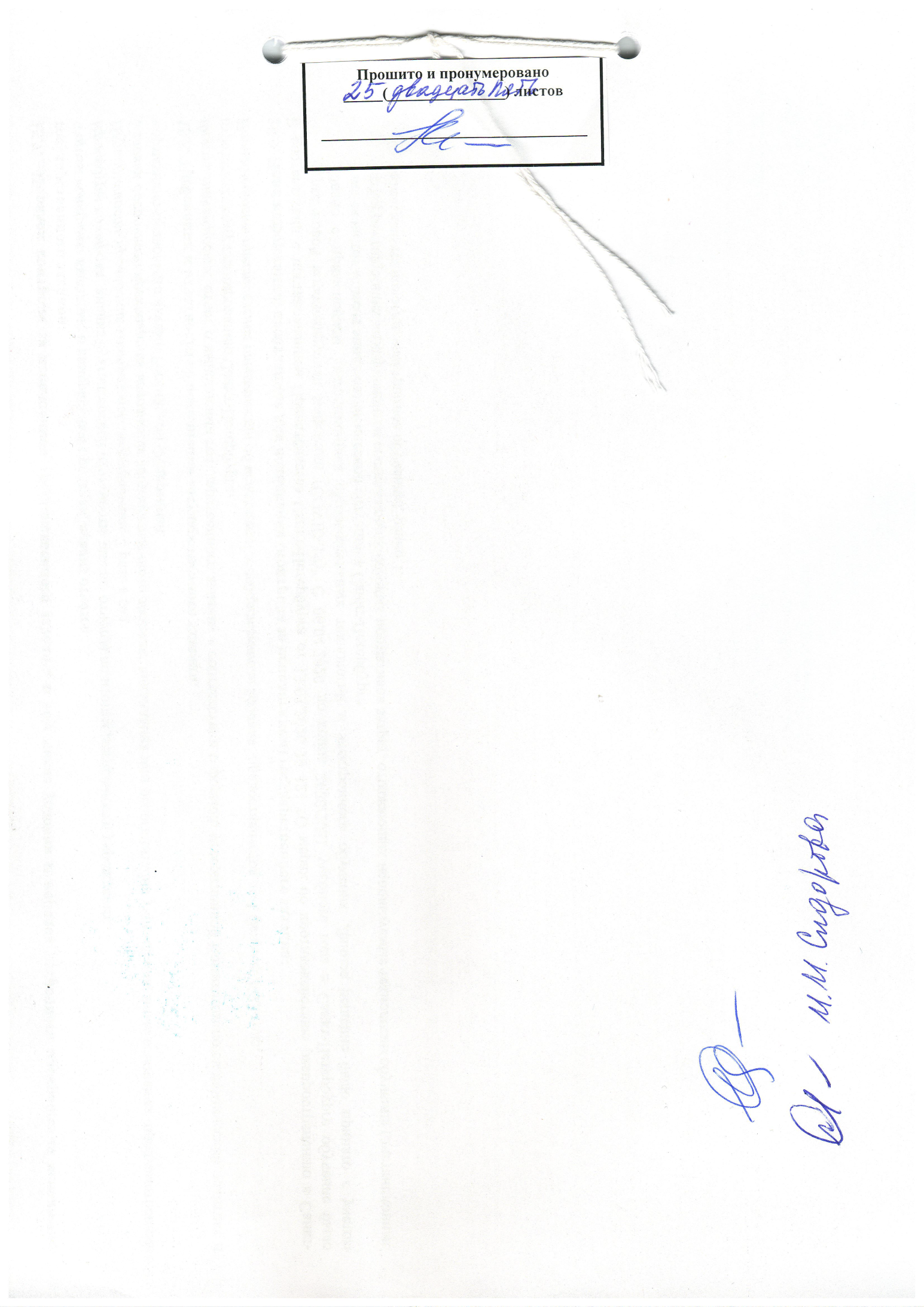 1.3. Показатели, характеризующие качество и (или) объем (содержание) оказываемой государственной услуги (выполняемой работы).Наименование показателяФорма предоставленияЕдиница измеренияОбъем оказания государственной услуги (выполнения работ)Объем оказания государственной услуги (выполнения работ)Объем оказания государственной услуги (выполнения работ)Объем оказания государственной услуги (выполнения работ)Наименование показателяФорма предоставленияЕдиница измеренияотчетный   
финансовый 
год2021текущий
финансовый год2022очередной год
планового   
периода2023первый год    
планового   
периода2024Число обучающихсяБесплатнаяЧеловек208208208208Наименование показателяЕдиница измеренияОбъем оказания государственной услуги (выполнения работ)Объем оказания государственной услуги (выполнения работ)Объем оказания государственной услуги (выполнения работ)Объем оказания государственной услуги (выполнения работ)Наименование показателяЕдиница измеренияотчетный   
финансовый год2021текущий
финансовый год2022очередной год
планового   
периода2023первый год    
планового   
периода2024Выполнение основных общеобразовательных программ дошкольного образованияПроцент100100100100N п/пНаименование услугиЕдиница измеренияЦена (тариф), руб.Цена (тариф), руб.Цена (тариф), руб.Цена (тариф), руб.N п/пНаименование услугиЕдиница измеренияотчетный   
финансовый год2021текущий
финансовый год2022очередной год
планового периода2023первый год    
планового периода20242.3. Показатели, характеризующие качество и (или) объем (содержание) оказываемой государственной услуги (выполняемой работы).Наименование показателяФорма предоставленияЕдиница измеренияОбъем оказания государственной услуги (выполнения работ)Объем оказания государственной услуги (выполнения работ)Объем оказания государственной услуги (выполнения работ)Объем оказания государственной услуги (выполнения работ)Наименование показателяФорма предоставленияЕдиница измеренияотчетный   
финансовый год2021текущий
финансовый год2022очередной год
планового периода2023первый год    
планового периода2024Число обучающихсяБесплатнаяЧеловек208208208208Наименование показателяЕдиница измеренияОбъем оказания государственной услуги (выполнения работ)Объем оказания государственной услуги (выполнения работ)Объем оказания государственной услуги (выполнения работ)Объем оказания государственной услуги (выполнения работ)Наименование показателяЕдиница измеренияотчетный   
финансовый год2021текущий
финансовый год2022очередной год
планового периода2023первый год    
планового периода2024Обеспеченность квалифицированными кадрами Процент100100100100N п/пНаименование услугиЕдиница измеренияЦена (тариф), руб.Цена (тариф), руб.Цена (тариф), руб.Цена (тариф), руб.N п/пНаименование услугиЕдиница измеренияотчетный   
финансовый год2021текущий
финансовый год2022очередной год
планового периода2023первый год    
планового периода20243.3. Показатели, характеризующие качество и (или) объем (содержание) оказываемой государственной услуги (выполняемой работы).Наименование показателяФорма предоставленияЕдиница измеренияОбъем оказания государственной услуги (выполнения работ)Объем оказания государственной услуги (выполнения работ)Объем оказания государственной услуги (выполнения работ)Объем оказания государственной услуги (выполнения работ)Наименование показателяФорма предоставленияЕдиница измеренияотчетный   
финансовый год2021текущий
финансовый год2022очередной год
планового периода2023первый год    
планового периода2024Число обучающихсяБесплатнаяЧеловек40404040Наименование показателяЕдиница измеренияОбъем оказания государственной услуги (выполнения работ)Объем оказания государственной услуги (выполнения работ)Объем оказания государственной услуги (выполнения работ)Объем оказания государственной услуги (выполнения работ)Наименование показателяЕдиница измеренияотчетный   
финансовый год2021текущий
финансовый год2022очередной год
планового периода2023первый год    
планового периода2024Выполнение основных общеобразовательных программ дошкольного образованияПроцент100100100100N п/пНаименование услугиЕдиница измеренияЦена (тариф), руб.Цена (тариф), руб.Цена (тариф), руб.Цена (тариф), руб.N п/пНаименование услугиЕдиница измеренияотчетный   
финансовый год2021текущий
финансовый год2022очередной год
планового периода2023первый год    
планового периода20244.3. Показатели, характеризующие качество и (или) объем (содержание) оказываемой государственной услуги (выполняемой работы).Наименование показателяФорма предоставленияЕдиница измеренияОбъем оказания государственной услуги (выполнения работ)Объем оказания государственной услуги (выполнения работ)Объем оказания государственной услуги (выполнения работ)Объем оказания государственной услуги (выполнения работ)Наименование показателяФорма предоставленияЕдиница измеренияотчетный   
финансовый год2021текущий
финансовый год2022очередной год
планового периода2023первый год    
планового периода2024Число обучающихсяБесплатнаяЧеловек40404040Наименование показателяЕдиница измеренияОбъем оказания государственной услуги (выполнения работ)Объем оказания государственной услуги (выполнения работ)Объем оказания государственной услуги (выполнения работ)Объем оказания государственной услуги (выполнения работ)Наименование показателяЕдиница измеренияотчетный   
финансовый год2021текущий
финансовый год2022очередной год
планового периода2023первый год    
планового периода2024Обеспеченность квалифицированными кадрамиПроцент100100100100N п/пНаименование услугиЕдиница измеренияЦена (тариф), руб.Цена (тариф), руб.Цена (тариф), руб.Цена (тариф), руб.N п/пНаименование услугиЕдиница измеренияотчетный   
финансовый год2021текущий
финансовый год2022очередной год
планового периода2023первый год    
планового периода20245.3. Показатели, характеризующие качество и (или) объем (содержание) оказываемой государственной услуги (выполняемой работы).Наименование показателяФорма предоставленияЕдиница измеренияОбъем оказания государственной услуги (выполнения работ)Объем оказания государственной услуги (выполнения работ)Объем оказания государственной услуги (выполнения работ)Объем оказания государственной услуги (выполнения работ)Наименование показателяФорма предоставленияЕдиница измеренияотчетный   
финансовый год2021текущий
финансовый год2022очередной год
планового периода2023первый год    
планового периода2024Число обучающихсяБесплатнаяЧеловек54545454Наименование показателяЕдиница измеренияОбъем оказания государственной услуги (выполнения работ)Объем оказания государственной услуги (выполнения работ)Объем оказания государственной услуги (выполнения работ)Объем оказания государственной услуги (выполнения работ)Наименование показателяЕдиница измеренияотчетный   
финансовый год2021текущий
финансовый год2022очередной год
планового периода2023первый год    
планового периода2024Выполнение основных общеобразовательных программ дошкольного образованияПроцент100100100100N п/пНаименование услугиЕдиница измеренияЦена (тариф), руб.Цена (тариф), руб.Цена (тариф), руб.Цена (тариф), руб.N п/пНаименование услугиЕдиница измеренияотчетный   
финансовый год2021текущий
финансовый год2022очередной год
планового периода2023первый год    
планового периода20246.3. Показатели, характеризующие качество и (или) объем (содержание) оказываемой государственной услуги (выполняемой работы).Наименование показателяФорма предоставленияЕдиница измеренияОбъем оказания государственной услуги (выполнения работ)Объем оказания государственной услуги (выполнения работ)Объем оказания государственной услуги (выполнения работ)Объем оказания государственной услуги (выполнения работ)Наименование показателяФорма предоставленияЕдиница измеренияотчетный   
финансовый год2021текущий
финансовый год2022очередной год
планового периода2023первый год    
планового периода2024Число обучающихсяБесплатнаяЧеловек54545454Наименование показателяЕдиница измеренияОбъем оказания государственной услуги (выполнения работ)Объем оказания государственной услуги (выполнения работ)Объем оказания государственной услуги (выполнения работ)Объем оказания государственной услуги (выполнения работ)Наименование показателяЕдиница измеренияотчетный   
финансовый год2021текущий
финансовый год2022очередной год
планового периода2023первый год    
планового периода2024Обеспеченность квалифицированными кадрами Процент100100100100N п/пНаименование услугиЕдиница измеренияЦена (тариф), руб.Цена (тариф), руб.Цена (тариф), руб.Цена (тариф), руб.N п/пНаименование услугиЕдиница измеренияотчетный   
финансовый год2021текущий
финансовый год2022очередной год
планового периода2023первый год    
планового периода20247.3. Показатели, характеризующие качество и (или) объем (содержание) оказываемой государственной услуги (выполняемой работы).Наименование показателяФорма предоставленияЕдиница измеренияОбъем оказания государственной услуги (выполнения работ)Объем оказания государственной услуги (выполнения работ)Объем оказания государственной услуги (выполнения работ)Объем оказания государственной услуги (выполнения работ)Наименование показателяФорма предоставленияЕдиница измеренияотчетный   
финансовый год2021текущий
финансовый год2022очередной год
планового периода2023первый год    
планового периода2024Число обучающихсяБесплатнаяЧеловек10101010Наименование показателяЕдиница измеренияОбъем оказания государственной услуги (выполнения работ)Объем оказания государственной услуги (выполнения работ)Объем оказания государственной услуги (выполнения работ)Объем оказания государственной услуги (выполнения работ)Наименование показателяЕдиница измеренияотчетный   
финансовый год2021текущий
финансовый год2022очередной год
планового периода2023первый год    
планового периода2024Выполнение основных общеобразовательных программ дошкольного образования%100100100100N п/пНаименование услугиЕдиница измеренияЦена (тариф), руб.Цена (тариф), руб.Цена (тариф), руб.Цена (тариф), руб.N п/пНаименование услугиЕдиница измеренияотчетный   
финансовый год2021текущий
финансовый год2022очередной год
планового периода2023первый год    
планового периода20248.3. Показатели, характеризующие качество и (или) объем (содержание) оказываемой государственной услуги (выполняемой работы).Наименование показателяФорма предоставленияЕдиница измеренияОбъем оказания государственной услуги (выполнения работ)Объем оказания государственной услуги (выполнения работ)Объем оказания государственной услуги (выполнения работ)Объем оказания государственной услуги (выполнения работ)Наименование показателяФорма предоставленияЕдиница измеренияотчетный   
финансовый год2021текущий
финансовый год2022очередной год
планового периода2023первый год    
планового периода2024Число обучающихсяБесплатнаяЧеловек10101010Наименование показателяЕдиница измеренияОбъем оказания государственной услуги (выполнения работ)Объем оказания государственной услуги (выполнения работ)Объем оказания государственной услуги (выполнения работ)Объем оказания государственной услуги (выполнения работ)Наименование показателяЕдиница измеренияотчетный   
финансовый год2021текущий
финансовый год2022очередной год
планового периода2023первый год    
планового периода2024Выполнение основных общеобразовательных программ дошкольного образованияПроцент100100100100N п/пНаименование услугиЕдиница измеренияЦена (тариф), руб.Цена (тариф), руб.Цена (тариф), руб.Цена (тариф), руб.N п/пНаименование услугиЕдиница измеренияотчетный   
финансовый год2021текущий
финансовый год2022очередной год
планового периода2023первый год    
планового периода20249.3. Показатели, характеризующие качество и (или) объем (содержание) оказываемой государственной услуги (выполняемой работы).Наименование показателяФорма предоставленияЕдиница измеренияОбъем оказания государственной услуги (выполнения работ)Объем оказания государственной услуги (выполнения работ)Объем оказания государственной услуги (выполнения работ)Объем оказания государственной услуги (выполнения работ)Наименование показателяФорма предоставленияЕдиница измеренияотчетный   
финансовый год2021текущий
финансовый год2022очередной год
планового периода2023первый год    
планового периода2024Число обучающихсяБесплатнаяЧеловек10101010Наименование показателяЕдиница измеренияОбъем оказания государственной услуги (выполнения работ)Объем оказания государственной услуги (выполнения работ)Объем оказания государственной услуги (выполнения работ)Объем оказания государственной услуги (выполнения работ)Наименование показателяЕдиница измеренияотчетный   
финансовый год2021текущий
финансовый год2022очередной год
планового периода2023первый год    
планового периода2024Обеспеченность квалифицированными кадрами Процент100100100100N п/пНаименование услугиЕдиница измеренияЦена (тариф), руб.Цена (тариф), руб.Цена (тариф), руб.Цена (тариф), руб.N п/пНаименование услугиЕдиница измеренияотчетный   
финансовый год2021текущий
финансовый год2022очередной год
планового периода2023первый год    
планового периода202410.3. Показатели, характеризующие качество и (или) объем (содержание) оказываемой государственной услуги (выполняемой работы).Наименование показателяФорма предоставленияЕдиница измеренияОбъем оказания государственной услуги (выполнения работ)Объем оказания государственной услуги (выполнения работ)Объем оказания государственной услуги (выполнения работ)Объем оказания государственной услуги (выполнения работ)Наименование показателяФорма предоставленияЕдиница измеренияотчетный   
финансовый год2021текущий
финансовый год2022очередной год
планового периода2023первый год    
планового периода2024Число обучающихсяБесплатнаяЧеловек7777Наименование показателяЕдиница измеренияОбъем оказания государственной услуги (выполнения работ)Объем оказания государственной услуги (выполнения работ)Объем оказания государственной услуги (выполнения работ)Объем оказания государственной услуги (выполнения работ)Наименование показателяЕдиница измеренияотчетный   
финансовый год2021текущий
финансовый год2022очередной год
планового периода2023первый год    
планового периода2024Выполнение основных общеобразовательных программ дошкольного образования%100100100100N п/пНаименование услугиЕдиница измеренияЦена (тариф), руб.Цена (тариф), руб.Цена (тариф), руб.Цена (тариф), руб.N п/пНаименование услугиЕдиница измеренияотчетный   
финансовый год2021текущий
финансовый год2022очередной год
планового периода2023первый год    
планового периода202411.3. Показатели, характеризующие качество и (или) объем (содержание) оказываемой государственной услуги (выполняемой работы).Наименование показателяФорма предоставленияЕдиница измеренияОбъем оказания государственной услуги (выполнения работ)Объем оказания государственной услуги (выполнения работ)Объем оказания государственной услуги (выполнения работ)Объем оказания государственной услуги (выполнения работ)Наименование показателяФорма предоставленияЕдиница измеренияотчетный   
финансовый год2021текущий
финансовый год2022очередной год
планового периода2023первый год    
планового периода2024Число обучающихсяБесплатнаяЧеловек61616161Наименование показателяЕдиница измеренияОбъем оказания государственной услуги (выполнения работ)Объем оказания государственной услуги (выполнения работ)Объем оказания государственной услуги (выполнения работ)Объем оказания государственной услуги (выполнения работ)Наименование показателяЕдиница измеренияотчетный   
финансовый год2021текущий
финансовый год2022очередной год
планового периода2023первый год    
планового периода2024Выполнение основных общеобразовательных программ дошкольного образования%100100100100N п/пНаименование услугиЕдиница измеренияЦена (тариф), руб.Цена (тариф), руб.Цена (тариф), руб.Цена (тариф), руб.N п/пНаименование услугиЕдиница измеренияотчетный   
финансовый год2021текущий
финансовый год2022очередной год
планового периода2023первый год    
планового периода202412.3. Показатели, характеризующие качество и (или) объем (содержание) оказываемой государственной услуги (выполняемой работы).Наименование показателяФорма предоставленияЕдиница измеренияОбъем оказания государственной услуги (выполнения работ)Объем оказания государственной услуги (выполнения работ)Объем оказания государственной услуги (выполнения работ)Объем оказания государственной услуги (выполнения работ)Наименование показателяФорма предоставленияЕдиница измеренияотчетный   
финансовый год2021текущий
финансовый год2022очередной год
планового периода2023первый год    
планового периода2024Количество человеко-часовБесплатнаяЧеловеко-часов5330533053305330Наименование показателяЕдиница измеренияОбъем оказания государственной услуги (выполнения работ)Объем оказания государственной услуги (выполнения работ)Объем оказания государственной услуги (выполнения работ)Объем оказания государственной услуги (выполнения работ)Наименование показателяЕдиница измеренияотчетный   
финансовый год2021текущий
финансовый год2022очередной год
планового периода2023первый год    
планового периода2024Сохранность контингентаПроцент100100100100N п/пНаименование услугиЕдиница измеренияЦена (тариф), руб.Цена (тариф), руб.Цена (тариф), руб.Цена (тариф), руб.N п/пНаименование услугиЕдиница измеренияотчетный   
финансовый год2021текущий
финансовый год2022очередной год
планового периода2023первый год    
планового периода202413.3.  Показатели, характеризующие качество и (или) объем (содержание) оказываемой государственной услуги (выполняемой работы).Наименование показателяФорма предоставленияЕдиница измеренияОбъем оказания государственной услуги (выполнения работ)Объем оказания государственной услуги (выполнения работ)Объем оказания государственной услуги (выполнения работ)Объем оказания государственной услуги (выполнения работ)Наименование показателяФорма предоставленияЕдиница измеренияотчетный   
финансовый год2021текущий
финансовый год2022очередной год
планового периода2023первый год    
планового периода2024Количество человеко-часовБесплатнаяЧеловеко-часов4100410041004100Наименование показателяЕдиница измеренияОбъем оказания государственной услуги (выполнения работ)Объем оказания государственной услуги (выполнения работ)Объем оказания государственной услуги (выполнения работ)Объем оказания государственной услуги (выполнения работ)Наименование показателяЕдиница измеренияотчетный   
финансовый год2021текущий
финансовый год2022очередной год
планового периода2023первый год    
планового периода2024Сохранность контингентаПроцент100100100100N п/пНаименование услугиЕдиница измеренияЦена (тариф), руб.Цена (тариф), руб.Цена (тариф), руб.Цена (тариф), руб.N п/пНаименование услугиЕдиница измеренияотчетный   
финансовый год2021текущий
финансовый год2022очередной год
планового периода2023первый год    
планового периода202414.3.  Показатели, характеризующие качество и (или) объем (содержание) оказываемой государственной услуги (выполняемой работы).Наименование показателяФорма предоставленияЕдиница измеренияОбъем оказания государственной услуги (выполнения работ)Объем оказания государственной услуги (выполнения работ)Объем оказания государственной услуги (выполнения работ)Объем оказания государственной услуги (выполнения работ)Наименование показателяФорма предоставленияЕдиница измеренияотчетный   
финансовый год2021текущий
финансовый год2022очередной год
планового периода2023первый год    
планового периода2024Число обучающихсяБесплатнаяЧеловек312312312312Наименование показателяЕдиница измеренияОбъем оказания государственной услуги (выполнения работ)Объем оказания государственной услуги (выполнения работ)Объем оказания государственной услуги (выполнения работ)Объем оказания государственной услуги (выполнения работ)Наименование показателяЕдиница измеренияотчетный   
финансовый год2021текущий
финансовый год2022очередной год
планового периода2023первый год    
планового периода2024Соответствие порядкам оказания медицинской помощи и на основе стандартов медицинской помощиПроцент100100100100N п/пНаименование услугиЕдиница измеренияЦена (тариф), руб.Цена (тариф), руб.Цена (тариф), руб.Цена (тариф), руб.N п/пНаименование услугиЕдиница измеренияотчетный   
финансовый год2021текущий
финансовый год2022очередной год
планового периода2023первый год    
планового периода202415.3.  Показатели, характеризующие качество и (или) объем (содержание) оказываемой государственной услуги (выполняемой работы).Наименование показателяФорма предоставленияЕдиница измеренияОбъем оказания государственной услуги (выполнения работ)Объем оказания государственной услуги (выполнения работ)Объем оказания государственной услуги (выполнения работ)Объем оказания государственной услуги (выполнения работ)Наименование показателяФорма предоставленияЕдиница измеренияотчетный   
финансовый год2021текущий
финансовый год2022очередной год
планового периода2023первый год    
планового периода2024Психолого-медико-педагогическое обследование детейБесплатнаяЧеловек208208208208Наименование показателяЕдиница измеренияОбъем оказания государственной услуги (выполнения работ)Объем оказания государственной услуги (выполнения работ)Объем оказания государственной услуги (выполнения работ)Объем оказания государственной услуги (выполнения работ)Наименование показателяЕдиница измеренияотчетный   
финансовый год2021текущий
финансовый год2022очередной год
планового периода2023первый год    
планового периода2024обеспеченность квалифицированными кадрами (процент)Процент100100100100N п/пНаименование услугиЕдиница измеренияЦена (тариф), руб.Цена (тариф), руб.Цена (тариф), руб.Цена (тариф), руб.N п/пНаименование услугиЕдиница измеренияотчетный   
финансовый год2021текущий
финансовый год2022очередной год
планового периода2023первый год    
планового периода2024